РОССИЙСКАЯ ФЕДЕРАЦИЯУПРАВЛЕНИЕ ОБРАЗОВАНИЯ, СПОРТА И ФИЗИЧЕСКОЙ КУЛЬТУРЫАДМИНИСТРАЦИИ г. ОРЛАМУНИЦИПАЛЬНОЕ  БЮДЖЕТНОЕ  ОБЩЕОБРАЗОВАТЕЛЬНОЕУЧРЕЖДЕНИЕ –  СРЕДНЯЯ ОБЩЕОБРАЗОВАТЕЛЬНАЯШКОЛА №30 г. ОРЛА. Орел, ул. Деповская, 6     e-mail: orel_sh30@orel-region.ruтел/факс: 55 – 38 – 26УТВЕРЖДАЮ:Директор МБОУ-СОШ №30 г.Орла_____________Е.В.Королькова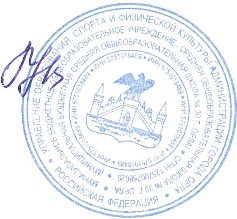 Пр.от 29.08.2023 №131-ДПлан мероприятий по обеспечению информационной безопасности обучающихся на 2023-2024 учебный годПлан воспитательных мероприятий по информационной безопасностина 2023-2024 учебный годПлан уроков по безопасности школьников№п/п№п/пНаименование мероприятияСрок исполненияИсполнители, ответственные зареализацию мероприятияИсполнители, ответственные зареализацию мероприятияОжидаемые результаты(количественные и качественные показатели)Ожидаемые результаты(количественные и качественные показатели)№п/п№п/пНаименование мероприятияСрок исполненияИсполнители, ответственные зареализацию мероприятияИсполнители, ответственные зареализацию мероприятияОжидаемые результаты(количественные и качественные показатели)Ожидаемые результаты(количественные и качественные показатели)1. Создание организационно-правовых механизмов защиты детей от распространения информации, причиняющей вред их здоровью и развитию1. Создание организационно-правовых механизмов защиты детей от распространения информации, причиняющей вред их здоровью и развитию1. Создание организационно-правовых механизмов защиты детей от распространения информации, причиняющей вред их здоровью и развитию1. Создание организационно-правовых механизмов защиты детей от распространения информации, причиняющей вред их здоровью и развитию1. Создание организационно-правовых механизмов защиты детей от распространения информации, причиняющей вред их здоровью и развитию1. Создание организационно-правовых механизмов защиты детей от распространения информации, причиняющей вред их здоровью и развитию1. Создание организационно-правовых механизмов защиты детей от распространения информации, причиняющей вред их здоровью и развитию1. Создание организационно-правовых механизмов защиты детей от распространения информации, причиняющей вред их здоровью и развитию1.1.1.1.Проведение внеурочных занятий с обучающимися по теме «Приемы безопасной работы в интернете»1 четвертьКлассные руководителиКлассные руководители100% охват обучающихся100% охват обучающихся1.21.2Ознакомление родителей с  информацией по защите детей от распространения вредной для них информациисентябрьКлассные руководителиКлассные руководители100% ознакомление родителей100% ознакомление родителей2. Внедрение систем исключения доступа к информации, несовместимой с задачами гражданского становления детей, а также средств фильтрации и иных аппаратно-программных и технико-технологических устройств2. Внедрение систем исключения доступа к информации, несовместимой с задачами гражданского становления детей, а также средств фильтрации и иных аппаратно-программных и технико-технологических устройств2. Внедрение систем исключения доступа к информации, несовместимой с задачами гражданского становления детей, а также средств фильтрации и иных аппаратно-программных и технико-технологических устройств2. Внедрение систем исключения доступа к информации, несовместимой с задачами гражданского становления детей, а также средств фильтрации и иных аппаратно-программных и технико-технологических устройств2. Внедрение систем исключения доступа к информации, несовместимой с задачами гражданского становления детей, а также средств фильтрации и иных аппаратно-программных и технико-технологических устройств2. Внедрение систем исключения доступа к информации, несовместимой с задачами гражданского становления детей, а также средств фильтрации и иных аппаратно-программных и технико-технологических устройств2. Внедрение систем исключения доступа к информации, несовместимой с задачами гражданского становления детей, а также средств фильтрации и иных аппаратно-программных и технико-технологических устройств2. Внедрение систем исключения доступа к информации, несовместимой с задачами гражданского становления детей, а также средств фильтрации и иных аппаратно-программных и технико-технологических устройств2.1Мониторинг функционирования и использования программного продукта, обеспечивающего контент-фильтрацию Интернет-трафикаМониторинг функционирования и использования программного продукта, обеспечивающего контент-фильтрацию Интернет-трафикаВ течение годаучитель информатикиучитель информатики100% установка в школе-интернате программного продукта, обеспечивающегоконтент-фильтрацию трафика100% установка в школе-интернате программного продукта, обеспечивающегоконтент-фильтрацию трафика2.2Мониторинг качества предоставления провайдером услуги доступа к сети Интернет с обеспечениемконтент-фильтрации Интернет - трафикаМониторинг качества предоставления провайдером услуги доступа к сети Интернет с обеспечениемконтент-фильтрации Интернет - трафикаВ течение годаучитель информатикиучитель информатики100% обеспечение услуги доступа в сеть Интернет с обеспечением контент-фильтрации интернет-трафика100% обеспечение услуги доступа в сеть Интернет с обеспечением контент-фильтрации интернет-трафика3. Профилактика у обучающихся интернет-зависимости, игровой зависимости и правонарушений с использованием информационно-телекоммуникационных технологий, формирование навыков ответственного и безопасного поведения в современной информационно-телекоммуникационной среде через обучение их способам защиты от вредной информации3. Профилактика у обучающихся интернет-зависимости, игровой зависимости и правонарушений с использованием информационно-телекоммуникационных технологий, формирование навыков ответственного и безопасного поведения в современной информационно-телекоммуникационной среде через обучение их способам защиты от вредной информации3. Профилактика у обучающихся интернет-зависимости, игровой зависимости и правонарушений с использованием информационно-телекоммуникационных технологий, формирование навыков ответственного и безопасного поведения в современной информационно-телекоммуникационной среде через обучение их способам защиты от вредной информации3. Профилактика у обучающихся интернет-зависимости, игровой зависимости и правонарушений с использованием информационно-телекоммуникационных технологий, формирование навыков ответственного и безопасного поведения в современной информационно-телекоммуникационной среде через обучение их способам защиты от вредной информации3. Профилактика у обучающихся интернет-зависимости, игровой зависимости и правонарушений с использованием информационно-телекоммуникационных технологий, формирование навыков ответственного и безопасного поведения в современной информационно-телекоммуникационной среде через обучение их способам защиты от вредной информации3. Профилактика у обучающихся интернет-зависимости, игровой зависимости и правонарушений с использованием информационно-телекоммуникационных технологий, формирование навыков ответственного и безопасного поведения в современной информационно-телекоммуникационной среде через обучение их способам защиты от вредной информации3. Профилактика у обучающихся интернет-зависимости, игровой зависимости и правонарушений с использованием информационно-телекоммуникационных технологий, формирование навыков ответственного и безопасного поведения в современной информационно-телекоммуникационной среде через обучение их способам защиты от вредной информации3. Профилактика у обучающихся интернет-зависимости, игровой зависимости и правонарушений с использованием информационно-телекоммуникационных технологий, формирование навыков ответственного и безопасного поведения в современной информационно-телекоммуникационной среде через обучение их способам защиты от вредной информации3.1Проведение медиауроков по теме «Информационная безопасность»Проведение медиауроков по теме «Информационная безопасность»В течение годаКлассные руководители, библиотекарь, учителя-предметникиКлассные руководители, библиотекарь, учителя-предметникиОбеспечение 100% охвата обучающихся школы занятиями по медиабезопасностиОбеспечение 100% охвата обучающихся школы занятиями по медиабезопасности3.2Проведение ежегодных мероприятий в рамках недели «Интернет-безопасность» для обучающихся 1-4 классов,5-9 классов и их родителейПроведение ежегодных мероприятий в рамках недели «Интернет-безопасность» для обучающихся 1-4 классов,5-9 классов и их родителейоктябрьКлассные руководители, библиотекарь, учителя-предметникиКлассные руководители, библиотекарь, учителя-предметникиПовышение грамотности обучающихся, родителей (законных представителей) по проблемам информационной безопасностиПовышение грамотности обучающихся, родителей (законных представителей) по проблемам информационной безопасности3.3Участие в Международном Дне безопасного Интернета в рамках областной недели «Интернет-безопасность»для обучающихся 1-4 классов, 5-9 и их родителей.Участие в Международном Дне безопасного Интернета в рамках областной недели «Интернет-безопасность»для обучающихся 1-4 классов, 5-9 и их родителей.октябрьКлассные руководители, библиотекарь, учителя-предметникиКлассные руководители, библиотекарь, учителя-предметникиПовышение грамотности обучающихся, родителей (законных представителей) по проблемам информационной безопасностиПовышение грамотности обучающихся, родителей (законных представителей) по проблемам информационной безопасности3.4Участие в  обучающих семинарах для руководителей, учителей,  по созданию надежной системы защиты детей от противоправного контента в образовательной среде школы и дома.Участие в  обучающих семинарах для руководителей, учителей,  по созданию надежной системы защиты детей от противоправного контента в образовательной среде школы и дома.В течение годаАдминистрацияАдминистрацияПовышение грамотности по проблемам информационной безопасности всех участников образовательного процессаПовышение грамотности по проблемам информационной безопасности всех участников образовательного процесса3.5Организация свободного доступа обучающихся и учителей к высококачественным и сетевым образовательным ресурсам, в том числе к системе современных учебных материалов по всем предметам.Организация свободного доступа обучающихся и учителей к высококачественным и сетевым образовательным ресурсам, в том числе к системе современных учебных материалов по всем предметам.В течение годаВ течение годаАдминистрацияАдминистрация100% обеспечение доступа обучающихся и учителей к электронным образовательным ресурсам через сеть Интернет3.6Внедрение и использование программно-технических средств, обеспечивающих исключение доступа обучающихся школы к ресурсам сети Интернет, содержащим информацию, несовместимую с задачами образования и воспитанияВнедрение и использование программно-технических средств, обеспечивающих исключение доступа обучающихся школы к ресурсам сети Интернет, содержащим информацию, несовместимую с задачами образования и воспитанияВ течение годаВ течение годаучитель информатикиучитель информатики100% внедрение№МероприятиеКлассыОтветственныйИгровое занятие «Что такое Интернет?»1-4Классные руководителиУрок-беседа «Правила работы в сети Интернет»5-6Учитель информатикиЕдиный классный час  «Правила этикета в Интернете»7-9Зам по ВРРодительские собрания «Безопасность детей в Интернете»1-9Классные руководителиСеминар «Основы безопасности детей и молодежи в Интернете»7-9Учитель информатики
Зам по ВР Конкурс сочинений «Безопасный Интернет» …»7-9Учитель русского языкаКонкурс рисунков «Мой друг -Интернет»1-45-7Классные руководители